КОНКУРСНА ДОКУМЕНТАЦИЈАЗА ЈАВНУ НАБАВКУ  МАЛЕ ВРЕДНОСТИ  УСЛУГЕ ПОСРЕДОВАЊА ПРИ КУПОВИНИ АВИО КАРАТА И ДРУГИХ ПУТНИХ КАРАТА И РЕЗЕРВАЦИЈА ХОТЕЛСКОГ СМЕШТАЈА ЗА СЛУЖБЕНА ПУТОВАЊА У ИНОСТРАНСТВУ, ЗА ПОТРЕБЕ КАНЦЕЛАРИЈЕ САВЕТА ЗА НАЦИОНАЛНУ БЕЗБЕДНОСТ И ЗАШТИТУ ТАЈНИХ ПОДАТАКАЈНМВ број 1/2016 Б еоград, јануар 2016. године На основу чл. 39. и 61. Закона о јавним набавкама („Сл. гласник РС” бр. 124/2012,  14/2015 и 68/2015 у даљем тексту: Закон), чл. 6. Правилника о обавезним елементима конкурсне документације у поступцима јавних набавки и начину доказивања испуњености услова („Сл. гласник РС” бр.86/2015), Одлуке о покретању поступка јавне набавке број:404-02-00007/2016-01 од 26.01.2016. године и Решења о образовању комисије за спровођење поступка јавне набавке број:119-01-00001/2016-01 од 26.01.2016. године, припремљена је:КОНКУРСНА ДОКУМЕНТАЦИЈА за јавну набавку мале вредности - услуге посредовања при куповини авио карата  и других путних карата и резервација хотелског смештаја за службена путовања у иностранству,  за потребе Канцеларије Савета за националну безбедност и заштиту тајних података,ЈНМВ број 1/2016Конкурсна документација садржи 32 стране.I ОПШТИ ПОДАЦИ О ЈАВНОЈ НАБАВЦИПодаци о наручиоцуНазив наручиоца: Канцеларија Савета за националну безбедност и заштиту тајних података. Адреса: ул. Немањина бр. 22-26, БеоградПИБ 106329282,Матични број 07020171,Интернет страница Наручиоца: www.nsa.gov.rsВрста поступка јавне набавкеПредметна јавна набавка се спроводи у поступку јавне набавке мале вредности у складу са Законом и подзаконским актима којима се уређују јавне набавке.Предмет јавне набавкеПредмет  јавне набавке мале вредности ЈНМВ број 1/2016 су услуге посредовања при куповини авио карата и других путних карата и резервацији хотелског смештаја за службена путовања у иностранству, за потребе Канцеларије Савета за националну безбедност и заштиту тајних података.Позив за подношење понуда за предметну јавну набавку је објављен на Порталу јавних набавки и на интернет страници Наручиоца www.nsa.gov.rsЦиљ поступкаПоступак јавне набавке се спроводи ради закључења уговора о јавној набавци.Резервисана јавна набавкаНије у питању резервисана јавна набавка.Електронска лицитацијаНе спроводи се електронска лицитација.Контакт (лице или служба)Одсек за правне и финансијске послове: office@nsa.gov.rsРок у којем ће наручилац донети одлуку о додели уговораОдлуку о додели уговора, наручилац ће донети у року од 5 (пет) дана од дана јавног отварања понуда.II ПОДАЦИ О ПРЕДМЕТУ ЈАВНЕ НАБ АВКЕПредмет јавне набавке, ЈНМВ број 1/2016, су услуге посредовања при куповини авио карата и других путних карата и резервацији хотелског смештаја за службена путовања у иностранству за потребе Канцеларије Савета за националну безбедност и заштиту тајних података. Назив и ознака из општег речника набавки : 63512000 – продаја путних карата и услуге пакет-аранжмана.Предметна јавна набавка није обликована по партијама.III ВРСТА, ТЕХНИЧ КЕ КАРАК ТЕРИСТИК Е - СПЕЦИФИКАЦИЈА , КВАЛИТЕТ,КОЛИЧИНА И ОПИС УСЛУГЕ , НАЧИН СПРОВОЂЕЊА КОНТРОЛЕ ИОБЕЗБЕЂИВАЊА ГAРАНЦИЈЕ КВАЛИТЕТА, РОК ИЗВРШЕЊАВрста услугеОбезбеђивање авио карата и обезбеђивање хотелског смештаја.КвалитетУ складу са захтевима из техничке спецификације.Количина и опис услугеКоличина и опис услуге  која  је  предмет  ове  јавне  набавке  дата  је  у  Тачки 5. овог поглавља конкурсне документације Техничка спецификација.Начин спровођења контроле и обезбеђивања гаранције квалитетаКонтрола извршених услуга се врши од стране стручне службе Наручиоца.Техничка спецификацијаУслугa  посредовања  при  куповини  авио  карата  и  других  путних  карата  и резервацији хотелског смештаја за службена путовања у иностранство обухвата:резервацију авио карата у економској или бизнис класи за све дестинације света;резервацију возних и аутобуских карата за међуградски превоз у иностранству;резервацију хотелског смештаја у хотелима категорије до четири звездице у иностранству;резервацију осталих путних карата (аутобуских, возних, бродских) у иностранству;резервације хотелског смештаја и/или превоза у вези са присуствовањем на семинарима, стручним скуповима, обукама, стручним усавршавањима наручоца у иностранству, али тако да цене смештаја/превоза не могу бити веће од цена које нуде организатори семинара, стручних скупова, обука и стручног усавршавања тј. туристичке агенције са којима организатори сарађују, у иностранству;давање информација о реду летења реду вожње и ценама путних карата и хотелског смештај у иностранству;Понуђач се обавезује да:понуди најниже расположиве цене у време вршења резервације;понуди економски најповољнија решења за организацију путовања, као и најбоље везе са најбржом следећом конекцијом;за сваки конкретан писани захтев наручиоца достави више опција за економску или бизнис класу авио превоза за тражену дестинацију од више различитих авио-превозника, као и више понуда за хотелски смештај у хотелима категорије до четири звездице (уколико се не достави више опција неопходно је доставити образложење у писменом облику);наручиоцу да информације о условима отказа (трошковима) које је прописао крајњи извршилац услуге односно компанија превозника или хотел, а наручилац задржава право да         -  oткаже  резервацију  путних  карата  и  хотелског  смештаја  у  скалду  са  условима  крајњег извршиоца услуге;у случају потребе да се унапред резервише смештај у хотелу, преузме обавезе око организације смештаја и плаћања, а након тога испостави рачун наручиоцу;за услугу издавање осталих путних карата (аутобуских, возних, бродских) која се врши уз набавку смештаја, понуђач нема право на провизију;- ће одмах поступити по евентуалним примедбама наручиоца у погледу недостатка на име квалитета и цене за пружене услуге.Наручилац за све време трајања овог уговора задржава право да врши проверу цена коштања путних карата и смештаја за тражене дестинације путовања и код других агенција. Уколико приликом провере цена уочи да постоје одступања у ценама путних карата и смештаја које предлаже понуђач и ценама путних карата и смештаја које нуде друге агенције, наручилац може захтевати од понуђача да му обезбеди повољнију понуду коју је сам пронашао.Начин доставе авио карата, других путних карата и резервације/ваучера за хотелски смештај је е-мејл:office@nsa.gov.rs а уколико није могуће путем е-мејла, непосредно на адресу: Канцеларија Савета за националну безбедност и заштиту тајних података , Београд, Немањина 22-26. IV УСЛОВИ ЗА УЧЕШЋЕ У ПОСТУПК У ЈАВНЕ НАБ АВКЕ ИЗ ЧЛ. 75. И 76.  ЗАКОНА И УПУТСТВО К АКО СЕ ДОКАЗУЈЕ ИСПУЊЕНОСТ  ТИХ УСЛОВА УСЛОВИ ЗА УЧЕШЋЕ У ПОСТУПКУ ЈАВНЕ НАБАВКЕ ИЗ ЧЛ. 75. И 76. ЗАКОНАПраво на учешће у поступку предметне јавне набавке има понуђач који испуњаваобавезне услове за учешће у поступку јавне набавке дефинисане чл. 75. Закона, и то:Да је регистрован код надлежног органа, односно уписан у одговарајући регистар (чл. 75. ст. 1. тач. 1) Закона);Да он и његов законски заступник није осуђиван за неко од кривичних дела као члан организоване криминалне групе, да није осуђиван за кривична дела против привреде, кривична дела против животне средине, кривично дело примања или давања мита, кривично дело преваре (чл. 75. ст. 1. тач. 2) Закона);Да је измирио доспеле порезе, доприносе и друге јавне дажбине у складу са прописима Републике Србије или стране државе када има седиште на њеној територији (чл.75. ст. 1. тач. 4) Закона);Да поседује лиценцу IATA/International Air Transport Association – Међународно удружење авиопревозника и путничких агенција за продају авио карата/5) Да резервацију хотелског смештаја врши преко глобалних хотелских резервационих система.          6) Понуђач је дужан да при састављању понуде изричито наведе да је поштовао обавезе које произлазе из важећих прописа о заштити на раду, запошљавању и условима рада, заштити животне средине, као и да немају забрану обављања делатности која је на снази у време подношења понуде ( чл.75. ст. 2. Закона).Уколико понуду подноси група понуђача, Изјава из тачке 6. мора бити потписана од стране овлашћеног лица сваког понуђача из групе понуђача и оверена печатом.Понуђач  који  учествује  у  поступку  предметне  јавне  набавке,  мора  испунитидодатне услове за учешће у поступку јавне набавке, дефинисане чл. 76. Закона, и то:да има неопходан кадровски капацитет и то:-да има радно ангажовано најмање 2 лица која имају завршен одговарајући курс за међународног путничког агента, а која ће бити одговорна за извршење уговора и квалитет пружених услуга.да има неопходан технички капацитет и то:-да користи најмање један од водећих међународних резервационих система авионских карата са приступом базама података водећих авио компанија (Amadeus, Galileo, Saber, Worldspan).да има неопходан пословни капацитет:Уколико понуђач подноси понуду са подизвођачем, у складу са чланом 80. Закона, подизвођач мора да испуњава обавезне услове из члана 75. став 1. тач. 1) до 4) Закона и услов из члана 75. став 1. тачка 5) Закона, за део набавке који ће понуђач извршити преко подизвођача.Уколико понуду подноси група понуђача, сваки понуђач из групе понуђача, мора да испуни обавезне услове из члана 75. став 1. тач. 1) до 4) Закона, а додатне услове испуњавају заједно. 2. УПУТСТВО К АКО СЕ ДОК АЗУЈЕ ИСПУЊЕНОСТ УСЛОВА Испуњеност обавезних и додатних услова за учешће у поступку предметне јавне набавке, у складу са чл. 77. став 4. Закона, понуђач доказује достављањем Изјаве (Образац изјаве понуђача, дат је у поглављу VIII), осим за услов из члана 77. став 1. тачка 5) Закона, којом под пуном материјалном и кривичном одговорношћу потврђује да испуњава услове за учешће у поступку јавне набавке из чл. 75. и 76. Закона, дефинисане овом конкурсном документацијом.Испуњеност услова из члана 75. став 1. тачка 5) Закона, поседовање важеће лиценце IATA/ International Air Transport Associaton – Међународно удружење авиопревозника и путничких агенција за продају авио карата /, понуђач доказује достављањем важеће дозволе у виду копије.Изјава о испуњености услова мора да буде потписана од стране овлашћеног лица понуђача и оверена печатом. Уколико Изјаву потписује лице које није уписано у регистар као лице овлашћено за заступање, потребно је уз понуду доставити овлашћење за потписивање.Уколико понуду подноси група понуђача, Изјава мора бити потписана од стране овлашћеног лица сваког понуђача из групе понуђача и оверена печатом.Уколико понуђач подноси понуду са подизвођачем, понуђач је дужан да достави Изјаву подизвођача (Образац изјаве подизвођача, дат је упоглављу VIII), потписану  од стране овлашћеног лица подизвођача и оверену печатом.Наручилац може пре доношења одлуке о додели уговора да тражи од понуђача, чија је понуда оцењена као најповољнија, да достави на увид оригинал или оверену копију свих или појединих доказа о испуњености услова.Ако понуђач у остављеном примереном року, који не може бити краћи од 5 дана, не достави на увид оригинал или оверену копију тражених доказа, наручилац ће његову понуду одбити као неприхватљиву.Понуђач није дужан да доставља на увид доказе који су јавно доступни на интернет страницама надлежних органа.Понуђачи који су регистровани у регистру који води Агенција за привредне регистре навешће у понуди интернет страницу на којој су подаци који су тражени у оквиру услова јавно доступни (интернет страница Агенције за привредне регистре).Понуђач је дужан да без одлагања писмено обавести наручиоца о било којој промени у вези са испуњеношћу услова из поступка јавне набавке, која наступи до доношења одлуке, односно закључења уговора, односно током важења уговора о јавној набавци и да је документује на прописани начин.Уколико је доказ о испуњености услова електронски документ, понуђач доставља копију електронског документа у писаном облику, у складу са законом којим се уређује електронски документ, осим уколико подноси електронску понуду када се доказ доставља у изворном електронском облику.Ако се у држави у којој понуђач има седиште не издају тражени докази, понуђач може, уместо доказа, приложити своју писану изјаву, дату под кривичном и материјалном одговорношћу оверену пред судским или управним органом, јавним бележником или другим надлежним органом те државе.Ако понуђач има седиште у другој држави, наручилац може да провери да ли су документи којима понуђач доказује испуњеност тражених услова издати од стране надлежних органа те државе.V УПУТСТВО ПОНУЂАЧИМА КАКО ДА САЧИНЕ ПОНУДУПОДАЦИ О ЈЕЗИКУ НА КОЈЕМ ПОНУДА МОРА ДА БУДЕ САСТАВЉЕНАПонуђач подноси понуду на српском језику.НАЧИН НА КОЈИ ПОНУДА МОРА ДА БУДЕ САЧИЊЕНАПонуђач понуду подноси непосредно или путем поште у затвореној коверти или кутији, затворену на начин да се приликом отварања понуда може са сигурношћу утврдитида се први пут отвара.На полеђини коверте или на кутији навести називи адресу понуђача.У случају да понуду подноси група понуђача, на коверти је потребно назначити да се ради о групи понуђача и навести називе и адресу свих учесника у  заједничкој понуди.Понуду доставити на адресу: Канцеларија Савета за националну безбедност и заштиту тајних података, Београд ,Немањина 22-26,, препорученом пошиљком или лично са назнаком: ,,Понуда за јавну набавку услуге посредовања при куповини авио карата и дугих путних карата и резервацији хотелског смештаја за службена путовања, ЈНМВ број 1/2016 – НЕ ОТВАРАТИ“.Понуда  се  сматра  благовременом  уколико  је  примљена  од  стране  наручиоца  до29.02.2016.године до 12,00 часова.Наручилац ће, по пријему одређене понуде, на коверти, односно кутији у којој се понуда налази, обележити време пријема и евидентирати број и датум понуде према редоследу приспећа. Уколико је понуда достављена непосредно наручилац ће понуђачу предати потврду пријема понуде. У потврди о пријему наручилац ће навести датум и сат пријема понуде.Понуда коју наручилац није примио у року одређеном за подношење понуда, односно која је примљена по истеку дана и сата до којег се могу понуде подносити, сматраће се неблаговременом и биће враћена по окончању поступка отварања понуда неотворену, са назнаком да је поднета неблаговремено.Понуда мора да садржи:попуњен, од стране понуђача потписан и печатом оверен образац понуде;попуњене, од стране понуђача потписане и печатом оверене изјаве које су садржане у обрасцима који су саставни део конкурсне документације, с тим да образац Трошкови понуде није неопходно попунити и потписати;- тражено средство обезбеђења за добро извршење посла, на начин који је описан у поглављу X и X- 1 конкурсне документације, потписано и оверено;- копија важеће лиценце IATA /International Air Assiciation- Међународно удружење авиопревозника и путничких агенција за продају авио карата/.Понудом мора бити доказано испуњење обавезних и додатних услова као и посебних захтева наручиоца у погледу околности од којих зависи прихватљивост понуде.Понуда мора бити сачињена тако да је из ње могуће утврдити њену стварну садржину и да је могуће упоредити је са другим понудама. У супротном, понуда ће бити одбијена због битних недостатака понуде.Напомена:Уколико понуђачи подносе заједничку понуду, група понуђача може да се определи да обрасце дате у конкурсној документацији потписују и печатом оверавају сви понуђачи из групе понуђача или група понуђача може да одреди једног понуђача из групе који ће потписивати и печатом оверавати обрасце дате у конкурсној документацији, изузев образаца који подразумевају давање изјава под матерјалном и кривичном одговорношћу (нпр. Изјава о независној понуди, Изјава о испуњавању услова из чл. 75 и 76. Закона), који морају бити потписани и оверени печатом од стране свагог понуђача из групе понуђача. У случају да се понуђачи определе да један понуђач из групе потписује и печатом оверава обрасце дате у конкурсној документацији (изузев образаца који подразумевају давање изјава под материјалном и кривичном одговорношћу), наведено треба дефинисати споразумом којим се понуђачи из групе међусобно и према наручиоцу обавезују на извршење јавне набавке, а који чини саставни део заједничке понуде сагласно чл. 81. Закона.ОТВАРАЊЕ ПОНУДАЈавно отварање понуда одржаће се 29.02.2016. године у 12,15 часова, у радним просторијама, Канцеларија Савета за националну безбедност и заштиту тајних података, Београд, ул. Немањина бр. 22-26, 1. спрат, сала бр. 5. Отварање понуда је јавно и може присуствовати свако заинтересовано лице.У поступку јавног отварања понуда могу активно учествовати само овлашћени представници понуђача.Пре почетка поступка јавног отварања понуда, присутни представници понуђача, комисији за јавну набавку наручиоца уручују писмено овлашћење за учешће у поступку јавног отварања понуда које мора бити заведено код понуђача, оверено печатом и потписано од стране одговорног лица понуђача.4.ПОНУДА СА ВАРИЈАНТАМАПодношење понуде са варијантама није дозвољено.НАЧИН ИЗМЕНЕ, ДОПУНЕ И ОПОЗИВА ПОНУДЕУ року за подношење понуде понуђач може да измени, допуни или опозове своју понуду на начин који је одређен за подношење понуде.Понуђач је дужан да јасно назначи који део понуде мења односно која документа накнадно доставља.Измену, допуну или опозив понуде треба доставити на адресу Канцеларија Савета за националну безбедност и заштиту тајних података, Београд, Немањина 22-26,са назнаком;„Измена понуде за јавну набавку услуге посредовања при куповини авио карата и других путних карата и резервацији хотелског смештаја за службена путовања, за потребе Канцеларије Савета за националну безбедност и заштиту тајних података, ЈНМВ број 1/2016 – НЕ ОТВАРАТИ“ или„Допуна понуде за јавну набавку услуге посредовања при куповини авио карата и других путних карата и резервацији хотелског смештаја за службена путовања, за потребе Канцеларије Савета за националну безбедност и заштиту тајних података, ЈНМВ број 1/2016 – НЕ ОТВАРАТИ“ или„Опозив понуде за јавну набавку услуге посредовања при куповини авио карата и других путних карата и резервацији хотелског смештаја за службена путовања, за потребе Канцеларије Савета за националну безбедност и заштиту тајних података, ЈНМВ број 1/2016 – НЕ ОТВАРАТИ“ или„Измена и допуна понуде за јавну набавку услуге посредовања при куповини авио карата и других путних карата и резервацији хотелског смештаја за службена путовања, за потребе Канцеларије Савета за националну безбедност и заштиту тајних података, ЈНМВ број 1/2016 – НЕ ОТВАРАТИ“. На полеђини коверте или на кутији навести назив и седиште понуђача. У случају да понуду подноси  група  понуђача,  на  коверти  је  потребно назначити да  се  ради  о  групи понуђача и навести називе и адресу свих учесника у заједничкој понуди.По истеку рока за подношење понуда понуђач не може да повуче нити да мења своју понуду.УЧЕСТВОВАЊЕ У ЗАЈЕДНИЧКОЈ ПОНУДИ ИЛИ КАО ПОДИЗВОЂАЧПонуђач може да поднесе само једну понуду.Понуђач који је самостално поднео понуду не може истовремено да учествује у заједничкој понуди или као подизвођач, нити исто лице може учествовати у више заједничких понуда.У Обрасцу понуде (поглавље VI), понуђач наводи на који начин подноси понуду, односно да ли подноси понуду самостално, или као заједничку понуду, или подноси понуду са подизвођачем. ПОНУДА СА ПОДИЗВОЂАЧЕМУколико понуђач подноси понуду са подизвођачем дужан је да у Обрасцу понуде (поглавље VI) наведе да понуду подноси са подизвођачем, проценат укупне вредности набавке који ће поверити подизвођачу, а који не може бити већи од 50%, као и део предмета набавке који ће извршити преко подизвођача.Понуђач у Обрасцу понуде наводи назив и седиште подизвођача, уколико ће делимично извршење набавке поверити подизвођачу.Уколико уговор о јавној набавци буде закључен између наручиоца и понуђача који подноси понуду са подизвођачем, тај подизвођач ће бити наведен и у уговору о јавној набавци.Понуђач је дужан да за подизвођаче достави доказе о испуњености услова који су наведени у конкурснoj документацији, у складу са упутством како се доказује испуњеност услова (Образац изјаве из поглаваља VIII).Понуђач у потпуности одговара наручиоцу за извршење обавеза из поступка јавне набавке, односно извршење уговорних обавеза, без обзира на број подизвођача.Понуђач је дужан да наручиоцу, на његов захтев, омогући приступ код подизвођача, ради утврђивања испуњености тражених услова. ЗАЈЕДНИЧКА ПОНУДАПонуду може поднети група понуђача.Уколико понуду подноси група понуђача, саставни део заједничке понуде мора бити споразум којим се понуђачи из групе међусобно и према наручиоцу обавезују на извршењејавне набавке, а који обавезно садржи податке из члана 81. ст.4. тач.1) до 6) Закона и то податке  о:податке о члану групе који ће бити носилац посла , односно који ће поднети понуду и који ће заступати групу понуђача пред наручиоцем ,опис послова сваког од понуђача из групе понуђача у извршењу уговора,НАЧИН И УСЛОВИ ПЛАЋАЊА, ГАРАНТНИ РОК, КАО И ДРУГЕ ОКОЛНОСТИ ОД КОЈИХ ЗАВИСИ ПРИХВАТЉИВОСТ ПОНУДЕЗахтеви у погледу начина, рока и услова плаћања.Рок плаћања не може бити краћи од 15 дана, нити дужи од 45 дана од дана службеног пријема рачуна у складу са Законом о роковима измирења новчаних обавеза у комерцијалним трансакцијама („Службени гласник РС“ број 119/12) рачунајући од дана уредно примљеног рачуна.Плаћање се врши уплатом на рачун понуђача.У случају да понуђач даје попуст на понуђену цену, мора навести овај попуст у понуди и урачунати га у коначну цену понуде.Авансно плаћање није дозвољено.       Рачун испоставља понуђач на основу документа који потврђује да је извршена услуга у складу са Уговором.Захтеви у погледу квалитета извршења услугеНаручилац и понуђач ће за свако извршење услуге електронским путем (записнички) констатовати да ли су услуге које су предмет јавне набавке извршене у складу са Уговором, односно сачињавањем записника уколико је примопредаја услуге извршена непосредно на адресу наручиоца.Захтев у погледу рока извршења услугеПонуђач се обавезује да ће извршити резервацију (куповину) путних карата и резервацију хотелског смештаја, у траженом броју и у одговарајуће време од момента пријема захтева (е-мејлом, путем поште, телефаксом) од стране наручиоца.Понуђач услуге се обавезује да ће за сваки конкретан захтев наручиоца доставити више опција за хотелски смештај у хотелима категорије до четири звездице, као и за авио превоз са сетовима у различито време у оквиру економске или бизнис класе за тражену дестинацију, од више различитих авио-превозника. Уколико се за сваки захтев не достави више опција, неопходно је доставити образложење у писменом облику.Понуђач се обавезује да изврши испоруку путних карата и ваучера за хотел на е-мејл:  office@nsa.gov.rs или непосредно на адресу: Канцеларија Савета за националну безбедност и заштиту тајних података, Београд, Немањина 22-26 у року који не може бити дужи од 24 сата од пријема писаног захтева наручиоца упућеног поштом,  е-мејлом, телефаксом.Захтев у погледу рока важења понудеРок важења понуде не може бити краћи од 30 дана од дана отварања понуда.У случају истека рока важења понуде, наручилац је дужан да у писаном облику затражи од понуђача продужење рока важења понуде.Понуђач који прихвати захтев за продужење рока важења понуде на може мењати понуду.ВАЛУТА И НАЧИН НА КОЈИ МОРА ДА БУДЕ НАВЕДЕНА И ИЗРАЖЕНА ЦЕНА У ПОНУДИЦена мора бити исказана у динарима, са и без пореза на додату вредност, са урачунатим свим трошковима које понуђач има у реализацији предметне јавне набавке, с тим да ће се за оцену понуде узимати у обзир цена без пореза на додату вредност.Цена је фиксна и не може се мењати.Ако је у понуди исказана неуобичајено ниска цена, која значајно одступа у односу на тржишно упоредиву цену и изазива сумњу у могућност извршења јавне набавке у складу са понуђеним условима, наручилац ће поступити у складу са чланом 92. Закона.Ако понуђена цена укључује увозну царину и друге дажбине, понуђач је дужан да тај део одвојено искаже у динарима.ПОДАЦИ   О   ВРСТИ,   САДРЖИНИ,   НАЧИНУ   ПОДНОШЕЊА,   ВИСИНИ   И РОКОВИМА ОБЕЗБЕЂЕЊА ИСПУЊЕЊА ОБАВЕЗА ПОНУЂАЧАПонуђач којем буде додељен уговор, дужан је да приликом потписивања уговора, на име средства финансијског обезбеђења уговора, достави уредно потписану и регистровану сопствену бланко меницу, без жираната у корист Наручиоца, са одговарајућим меничним овлашћењем за попуну у висини од 10% од вредности уговора, без ПДВ-а, са клаузулом „без протеста“ и „по виђењу“ на име доброг извршења посла као и копију важећег картона депонованих потписа који је издат од стране пословне банке коју понуђач наводи у меничном овлашћењу – писму.Меница мора бити евидентирана у Регистру меница и овлашћења Народне банке Србије.У случају подношења заједничке понуде, средство обезбеђења доставља понуђач који је у Споразуму одређен као понуђач који ће у име групе понуђача дати средство обезбеђења. Садржај меничног овлашћења за добро извршење посла дат је у Обрасцу-поглавље X и X- 1 конкурсне документације.Меница за добро извршење посла мора да важи још 10 (десет) дана од дана истека рока важности уговора.По завршеним услугама наручилац ће предметну меницу вратити, на писани захтев понуђача.Овлашћење за попуњавање менице мора бити потписано и оверено, сагласно Закону о платном промету („Службени лист СРЈ“, бр. 3/2002 и 5/2003 и „Службени гласник РС“, бр. 43/2004 и 62/2006, 111/2009-др.закон и 31/2011).Уколико изабрани понуђач не обезбеди и не преда наручиоцу средство обезбеђења за добро извршење послана на дан потписивања уговора, наручилац задржава право да потпише уговор са следећим понуђачем са ранг листе.ДОДАТНЕ ИНФОРМАЦИЈЕ ИЛИ ПОЈАШЊЕЊА У ВЕЗИ СА ПРИПРЕМАЊЕМ ПОНУДЕЗаинтересовано лице може, у писаном облику тражити од наручиоца додатне информације или појашњења у вези са припремањем понуде, најкасније 5 (пет) дана пре истека рока за подношење понуде са напоменом „Захтев за додатним информацијама или појашњењима конкурсне документације, ЈНМВ број 1/2016“, у редовно радно време између 7:30h и 15:30h на неки од следећи начина:путем поште на адресу наручиоца: Канцеларија Савета за националну безбедност и заштиту тајних података, Београд, Немањина 22-26 , Oдсек  за правне и финансијске послове:факсом на број 011/361-65-65електронским путем на адресу:office@nsa.gov.rs Ако наручилац измени или допуни конкурсну документацију 8 (осам) или мање дана пре истека рока за подношење понуда, дужан је да продужи рок за подношење понуда и објави обавештење о продужењу рока за подношење понуда.По истеку рока предвиђеног за подношење понуда наручилац не може да мења нити да допуњује конкурсну документацију.Тражење додатних информација или појашњења у вези са припремањем понуде телефоном није дозвољено.Комуникација у поступку јавне набавке врши се искључиво на начин одређен чланом20. Закона.Наручилац ће заинтересованом лицу у року од 3 (три) дана од дана пријема захтева за додатним информацијама или појашњењима конкурсне документације, одговор доставити у писаном облику и истовремено ће ту информацију објавити на Порталу јавних набавки и на својој интернет страници.ДОДАТНА  ОБЈАШЊЕЊА  ОД  ПОНУЂАЧА  ПОСЛЕ  ОТВАРАЊА  ПОНУДА  И КОНТРОЛА КОД ПОНУЂАЧА ОДНОСНО ЊЕГОВОГ ПОДИЗВОЂАЧАПосле отварања понуда наручилац може приликом стручне оцене понуда да у писаном облику захтева од понуђача додатна објашњења која ће му помоћи при прегледу, вредновању и упоређивању понуда, а може да врши контролу (увид) код понуђача, односно његовог подизвођача (члан 93. Закона).Уколико наручилац оцени да су потребна додатна објашњења или је потребно извршити контролу (увид) код понуђача, односно његовог подизвођача, наручилац ће понуђачу оставити примерени рок да поступи по позиву наручиоца, односно да омогући наручиоцу контролу (увид) код понуђача, као и код његовог подизвођача.Наручилац може уз сагласност понуђача да изврши исправке рачунских грешака уочених приликом разматрања понуде по окончаном поступку отварања.У случају разлике између јединичне и укупне цене, меродавна је јединична цена.Ако се понуђач не сагласи са исправком рачунских грешака, наручилац ће његову понуду одбити као неприхватљиву.ДОДАТНО  ОБЕЗБЕЂЕЊЕ  ИСПУЊЕЊА  УГОВОРНИХ  ОБАВЕЗА ПОНУЂАЧА КОЈИ СЕ НАЛАЗЕ НА СПИСКУ НЕГАТИВНИХ РЕФЕРЕНЦИНаручилац ће одбити понуду уколико поседује доказ да је понуђач у претходне три године у поступку јавне набавке: поступао супротно забрани из чл. 23. и 25. Закона о јавним набавкама; учинио повреду конкуренције ; доставио неистините податке у понуди или без оправданих разлога одбио да закључи уговор о јавној набавци, након што му је уговор додељен; одбио да достави доказе и средства обезбеђења на шта се у понуди обавезао.Наручилац ће одбити понуду уколико поседује доказ који потврђује да понуђач није испуњавао своје обавезе по раније закљученим уговорима о јавним набавкама који су се односили на исти предмет набавке, за период од претходне три године.Доказ може бити: правоснажна судска одлука или коначна одлука другог надлежног органа; исправа о реализованом средству обезбеђења испуњења обавеза у поступку јавне набавке или испуњења уговорних обавеза; исправа о наплаћеној уговорној казни; рекламације потрошача, односно корисника, ако нису отклоњене у уговореном року; извештај надзорног органа о изведеним радовима који нису у складу са пројектом, односно уговором; изјава о раскиду уговора због неиспуњења битних елемената уговора дата на начин и под условима предвиђеним законом којим се уређују облигациони односи; доказ оангажовању на извршењу уговора о јавној набавци лица која нису означена у понуди као подизвођачи, односно чланови групе понуђача.ВРСТА КРИТЕРИЈУМА ЗА ДОДЕЛУ УГОВОРА, ЕЛЕМЕНТИ КРИТЕРИЈУМА НА ОСНОВУ КОЈИХ СЕ ДОДЕЉУЈЕ УГОВОР И МЕТОДОЛОГИЈА ЗА ДОДЕЛУ ПОНДЕРА ЗА СВАКИ ЕЛЕМЕНТ КРИТЕРИЈУМАУ  складу  са  чланом  85.  Закона,  критеријум  за  оцењивање  понуда  је  „економски најповољнија понуда“.Рангирање понуда ће се вршити  на основу следећих елемената критеријума и бодова одређених за те елементе критеријума:Додела бодова по сваком од елемената критеријума, вршиће се на следећи начин:Укупна цена услуга посредовања при куповини авио карата и других путних карата и посредовања при резервацији хотелског смештаја, по особи 60 бодоваПонуди са најнижом понуђеном укупном ценом услуге посредовања при куповини авио карата и других путних карата и посредовања при резервацији хотелског смештаја, по особи додељује се максималан број бодова - 60 бодова. Број бодова по овом елементу критеријума за остале понуде израчунава се према формули: Најн ижа пон уђ ена ук уп на цена х максималн и број бодова ( 60) Понуђена цена из понуде која се рангираНапомена: Најнижа понуђена укупна цена услуге посредовања при куповини авио карата и других путних карата и услуге посредовања при резервацији хотелског смештаја, по особи, не може бити мања од 1,00 динара. Уколико укупна цена услуге посредовања при куповини авио карата и других путних карата и услуге посредовања при резервацији хотелског смештаја, по особи,  буде мања од 1,00 динара, понуда ће бити одбијена као неприхватљива.Рок испоруке авио-карата и других путних карата/резервације за хотелски смештај 20 бодова.Понуди  са  најкраћим  понуђеним  роком  испоруке  авио-карата  и  других  путних  карата/резервације за хотелски смештај додељује се максималан број бодова - 20 бодова. Број бодова по овом елементу критеријума за остале понуде израчунава се према формули: Нај краћи пон уђ ени рок испор уке х максималн и број бодова ( 20) Понуђени рок испоруке из понуде која се рангираНапомена: Рок испоруке авио-карата и других путних карата/резервације за хотелски смештај не може бити краћи од 20 минута и не дужи од 24 сата од пријема писаног захтева наручиоца упућеног путем поште, е-мејлом, телефаксом.Цена услуга отказивања, рефундирања и промене датума карте и хотелског смештаја10 бодова.Код овог елемента критеријума упоређиваће се износ цена услуга отказивања, рефундирања и промене датума авио карте и хотелског смештаја коју наплаћује понуђач, без ПДВ-а, у динарима.Понуди понуђача који понуди цену услуга отказивања, рефундирања и промене датума авио карте у износу од 0 динара додељује се максималан број бодова – 10. Остали понуђачи, који понуде неки већи износ, добијају 0 бодова.Доступност – могућност пружања додатних услуга 10 бодова.Под доступношћу наручилац подразумева пружење информације наручиоцу од стране понуђача 168 сати у недељи, тј. 365 дана у години.Под могућношћу пружања додатних услуга наручилац подразумева помоћ при евентуалним ванредним дешавањима на путу.Понуђач који може да пружи предметне услуге, као и помоћ при ванредним дешавањима на путу (на пример: непланирана замена авио карте и места боравка у нерадним данима или у случају празника у случају хитности или непланираних дешавања) добиће 10 бодова. Понуђач који није у могућности пружања додатних услуга добиће 0 бодова.ЕЛЕМЕНТИ КРИТЕРИЈУМА НА ОСНОВУ КОЈИХ ЋЕ НАРУЧИЛАЦ ИЗВРШИТИ ДОДЕЛУ УГОВОРА У СИТУАЦИЈИ КАДА ПОСТОЈЕ ДВЕ ИЛИ ВИШЕ ПОНУДА СА ЈЕДНАКИМ БРОЈЕМ БОДОВА ИЛИ ИСТОМ ПОНУЂЕНОМ ЦЕНОМУ ситуацији када постоје две или више понуда са једнаким бројем бодова, најповољнија биће изабрана понуда оног понуђача који је понудио дужи рок плаћања с тим да понуђени рок плаћања не може бити дужи од 45 дана.Уколико две или више понуда имају и исти број бодова и исти понуђени рок плаћања,уговор ће бити додељен путем жребања, јавно у присуству свих понуђача.ПОШТОВАЊЕ ОБАВЕЗА КОЈЕ ПРОИЗИЛАЗЕ ИЗ ВАЖЕЋИХ ПРОПИСАПонуђач је дужан да у оквиру своје понуде достави изјаву дату под кривичном и материјалном одговорношћу да је поштовао све обавезе које произилазе из важећих прописа о заштити на раду, запошљавању и условима рада, заштити животне средине, као и да гарантује да је ималац права интелектуалне својине (Образац изјаве из поглавља VIII).КОРИШЋЕЊЕ ПАТЕНТА И ОДГОВОРНОСТ ЗА ПОВРЕДУ ЗАШТИЋЕНИХ ПРАВА ИНТЕЛЕКТУАЛНЕ СВОЈИНЕ ТРЕЋИХ ЛИЦАНакнаду за коришћење патената, као и одговорност за повреду заштићених права интелектуалне својине трећих лица сноси понуђач.НАЧИН И РОК ЗА ПОДНОШЕЊЕ ЗАХТЕВА ЗА ЗАШТИТУ ПРАВА ПОНУЂАЧАЗахтев за заштиту права може да поднесе понуђач, односно заинтересовано лице које има интерес за доделу уговора у конкретном поступку јавне набавке и који је претрпео или би могао да претрпи штету због поступања наручиоца противно одредбама Закона о јавним набавкама. Захтев за заштиту права подноси се наручиоцу, а копија се истовремено доставља Републичкој комисији за заштиту права у поступцима јавних набавки. Уколико се захтевом за заштиту права оспорава врста поступка, садржина позива за подношење понуда или конкурсне документације, захтев ће се сматрати благовременим ако је примљен од стране наручиоца најкасније 3 дана пре истека рока за подношење понуда, без обзира на начин достављања и уколико је подносилац захтева у складу са чланом 63. став 2. Закона о јавним набавкама указао наручиоцу на евентуалне недостатке и неправилности, а наручилац исте није отклонио. Уколико се захтевом за заштиту права оспоравају радње које наручилац предузме пре истека рока за подношење понуда, а након истека рока из става 3. ове тачке, захтев ће се сматрати благовременим ако је поднет најкасније до истека рока за подношење понуда.После доношења одлуке о додели уговора или одлуке о обустави поступка, рок за подношење захтева за заштиту права  је 5. дана од дана објављивања одлуке на Порталу јавних набавки.Захтевом за заштиту права не могу се оспоравати радње наручиоца предузете у поступку јавне набавке ако су подносиоцу захтева били или могли бити познати разлози за његово подношење пре истека рока за подношење захтева из ст. 3. и 4. ове тачке, а подносилац захтева га није поднео пре истека тог рока.Захтев за заштиту права садржи: назив и адресу подносиоца захтева и лице за контакт; назив и адресу наручиоца; податке о јавној набавци која је предмет захтева, односно одлуци наручиоца; повреде прописа којима се уређује поступак јавне набавке; чињенице и доказе којима се повреде доказују; потврду о уплати таксе из члана 156. Закона о јавним набавкама; потпис подносиоца.Као доказ о уплати таксе, у смислу члана 151. став 1. тачка 6) Закона прихватиће се:Потврда о извршеној уплати републичке административне таксе (РАТ) из члана 156. Закона која садржи следеће:да буде издата од стране банке и да садржи печат банке;да представља доказ о извршеној уплати републичке административне таксе (РАТ) (у потврди мора јасно да буде истакнуто да је уплата таксе реализована и датум када је уплата таксе реализована);износ: 60.000,00 динараброј рачуна буџета: 840-30678845-06 шифра плаћања 153 или 253 позив на број ; ЈН 1/2016 ; Канцеларија Савета за националну безбедност и заштиту тајних података сврха:  такса за ЗЗП, Канцеларија Савета за националну безбедност и заштиту тајних података;  – ЈНМВ број 1/2016; `корисник: Буџет Републике Србије;назив уплатиоца, односно назив подносиоца захтева за заштиту права за којег је извршена уплата републичке административне таксе;потпис овлашћеног лица банке.Налог за уплату, први примерак, оверен потписом овлашћеног лица и печатом банке или Поште, који садржи и друге напред поменуте елементе потврде о извршеној уплати републичке административне таксе, наведене под 1) ;Потврда издата од стране Републике Србије, Министарства финансија - Управа за трезор, потписана и оверена печатом, која садржи све напред поменуте елементе о извршеној уплати  РАТ наведене под 1) осим оних у алинејама 1 и 10, за подносиоце захтева за заштиту права (корисници буџетских средстава, корисници средстава организација за обавезно со цијално осигурање и други корисници  јавних средстава) који имају отворен рачун у оквиру припадајућег консолидованог рачуна трезора који се води у Управи за трезор;Потврда издата од стране Народне банке Србије, која садржи све напред поменуте елементе, о извршеној уплати РАТ.РОК У КОЈЕМ ЋЕ УГОВОР БИТИ ЗАКЉУЧЕНУговор о јавној набавци ће бити закључен са понуђачем којем је додељен уговор у року од 8 (осам) дана од дана протека рока за подношење захтева за заштиту права из члана 149. Закона.У случају да је поднета само једна понуда наручилац може закључити уговор пре истека рока за подношење захтева за заштиту права, у складу са чланом 112. став 2. тачка 5) Закона. Ако понуђач ком је додељен уговор у року од 8 (осам) дана од дана протека рока за подношење захтева за заштиту права одбије дазакључи уговор о јавној набавци, наручилацможе да закључи уговор са првим следећим најповољнијим понуђачем.VI ОБ РАЗАЦ ПОНУДЕ Понуда	бр од за	јавну	набавку	услугeпосредовања при куповини авио карата и других путних карата и резервацији хотелског смештаја за службена путовања, за потребе Канцеларије Савета за националну безбедност и заштиту тајних података, ЈНМВ број 1/2016, за коју је позив за подношење понуда објављен на Порталу јавних набавки дана 29.01.2016. године и на интернет страници наручиоца.ОПШТИ ПОДАЦИ О ПОНУЂАЧУПОНУДУ ПОДНОСИ:Напомена: заокружити начин подношења понуде и уписати податке о подизвођачу, уколико се понуда подноси са подизвођачем, односно податке о свим учесницима заједничке понуде, уколико понуду подноси група понуђачаПОДАЦИ О ПОДИЗВОЂАЧУ Нап омена: Табелу „Подаци о подизвођачу“ попуњавају само они понуђачи који подносе понуду са подизвођачем, а уколико има већи број подизвођача од места предвиђених у табели, потребно је да се наведени образац копира у довољном броју примерака, да се попуни и достави за сваког подизвођача.ПОДАЦИ О УЧЕСНИКУ У ЗАЈЕДНИЧКОЈ ПОНУДИ Нап омена: Табелу „Подаци о учеснику у заједничкој понуди“ попуњавају само они понуђачи који подносе заједничку понуду, а уколико има већи број учесника у заједничкој понуди од места предвиђених у табели, потребно је да се наведени образац копира у довољном броју примерака, да се попуни и достави за сваког понуђача који је учесник у заједничкој понуди.ОПИС ПРЕДМЕТА НАБАВКЕ:Услуга посредовања при куповини авио карата и дугих путних карата и резервацији хотелског смештаја за службена путовања у иностранство, са свим зависним трошковима, а према налогу наручиоца.Укупна  цена  услуга  посредовања  при  куповини  авио  карата  и  других  путних  карата  ипосредовања  при резервацији  хотелског смештаја  , по особи  динара, без ПДВ-а,односно  динара, са ПДВ-ом.Рок испоруке авио-карата и других путних карата /резервације за хотелски смештај  (не краћиод 20 минута и не дужи од 24 сата) је:   (уписати понуђени рок) од пријемаписаног захтева наручиоца упућеног путем поште, е-мејлом, телефаксом.Цена услуга коју наплаћује понуђач у случају отказивања, рефундирања и промене датума авио карте и хотелског смештаја (према упутству из „Критеријуми за избор најповољнијепонуде)  динара без ПДВ-а, односно  динара са ПДВ-ом.Доступност – могућност пружања додатних услуга (према упутству из „Критеријуми за избор најповољније понуде):	.Рок плаћања (минимум 15 дана, максимум 45 дана) је:    исправно испостављеног рачуна.дана, од службеног пријемаРок важења понуде износи  дана од дана отварања понуда.(не краћи од 30 дана од дана отварања понуда)У  __________Дана  М. П.	Потпис овлашћеног лицаНапомена:Образац понуде понуђач мора да попуни, овери печатом и потпише, чиме потврђује да су тачни подаци који су у обрасцу понуде наведени. Уколико понуђачи подносе заједничку понуду, група понуђача може да се определи да образац понуде потписују и печатом оверавају сви понуђачи из групе понуђача или група понуђача може да одреди једног понуђача из групе који ће попунити, потписати и печатом оверити образац понуде.VII МОДЕЛ УГОВОРА Република Србија, Канцеларија Савета за националну безбедност и заштиту тајних података, Београд, ул. Немањина 22-26, ПИБ 106329282, матични број 07020171, коју , заступа директор др. Горан Матић (у даљем тексту: Наручилац) идаљем тексту: Давалац услуге),и са понуђачима из групе понуђача/са подизвођачима:а)  б)  ако понуђач учествује у групи понуђача прецртати „са подизвођачима“, ако учествујеса подизвођачима прецртати „са понуђачима из групе понуђача“ и уписати податке.з а к љ у ч у ј у:УГОВОР О ПРУЖАЊУ УСЛУГАУговорне стране сагласно констатују:да је Наручилац, на основу члана 39. Закона о јавним набавкама ("Службени гласник Републике Србије" број 124/2012,14/2015 и 68/2015 - у даљем тексту: Закон) спровео поступак јавне набавке мале вредности, број ЈНМВ број 1/2016, извршио прикупљање понуда за услугу при куповини авио карата и других путних карата и резервацији хотелског смештаја за службена путовања, на основу позива за подношење понуда и конкурсне документације објављених на Порталу јавних набавки и на интернет страници Наручиоца;да је Давалац услуга у својству понуђача дана  .2016. године, поднео понуду број: 	(попуњава Наручилац), која у потпуности испуњава захтеве Наручиоца и саставни је део овог уговора;да	понуда	Даваоца	услуга	у	потпуности	одговара	захтевима	из	конкурсне документације;да  Наручилац  на основу понуде Даваоца  услуга и Одлуке  о додели  уговора број: 	од  .2016. године (попуњава Наручилац) закључује са Даваоцемуслуга  уговор  о  пружању  услуга  обезбеђивања  авио  карата  и  обезбеђивања  хотелског смештаја.Предмет уговораЧлан 1.Предмет овог уговора је регулисање међусобних права и обавеза у вези са пружањем услуга посредовања при куповини авио карата и других путних карата и резервацији хотелског смештаја за службена путовања у иностранству које морају да буду пружене у свему у складу са понудом Даваоца услуга и Техничком спецификацијом датом у Прилогу 1 која чини сусаставни део овог уговора.Давалац услуга обавезује се да пружи предметне услуге, а Наручилац се обавезује да у складу са потребама и одобреним буџетским средствима сукцесивно упућује писане захтеве за извршење услуга, писаним путем констатује да је услуга извршена и плати уговорену цену.Тражене услуге ће се извршавати у обиму, количини и динамици који су у складу са потребама и по захтеву Наручиоца.ЦенаЧлан 2.Укупна цена услуга посредовања при куповини авио карата и других путних карата ипосредовања при резервацији хотелског смештаја, по особи    односно са ПДВ-ом	динара.динара, без ПДВ-а,Цена  услуга  коју  наплаћује  Давалац  услуга  у  случају  отказивања,  рефундирања  ипромене датума авио карте и хотелског смештаја    		динара са ПДВ-ом (попуњава Давалац услуге). Максимална  вредност   овог   уговора  износи    динара без ПДВ-а, односнодинара,   без   ПДВ-а(попуњава Наручилац) и обухвата: цену услуге посредовања, цену авио карата према важећем ценовнику превозника, цену других путних карата према важећем ценовнику превозника, цену хотелског смештаја према важећем ценовнику хотела, урачунате пратеће трошкове (цена боравишне таксе, аеродромске таксе, осигурањa).У току важења уговора, цене авио карата не могу бити веће од цена карата утврђених важећим ценовником авиопревозника, које се односе на захтевани тип услуге Наручиоца (економска или бизнис класа, са или без могућности промене датума и сл.)Цене хотелског смештаја не могу бити веће од цена хотелског смештаја утврђених важећим ценовником хотела.Давалац услуга се обавезује да Наручиоцу достави спецификацију структуре цене, доказиву на основу рачуна, ценовника, улазне фактуре и слично.Начин плаћањаЧлан 3.Наручилац ће плаћање вршити по извршењу услуге обезбеђења авио карте, односно хотелског смештаја на основу достављеног исправног рачуна овереног од стране овлашћеног представника Наручиоца, копије авио карте односно ваучера за хотелски смештај, на које серачун односи, у року до  дана од дана службеног пријема рачуна, на рачун Даваоцауслуга	бројДавалац услуга).код	 банке	(попуњаваДавалац услуга се обавезује да у рачуну јасно разграничи цену авио карте са свим пратећим трошковима, односно нето цену хотелског смештаја са свим пратећим трошковима и цену својих услуга.За услугу издавање осталих путних карата (аутобуских, возних, бродских) која се врши уз набавку смештаја, Давалац услуга нема право на провизију.Наручилац задржава право да откаже резервацију путних карата и хотелског смештаја у складу са условима крајњег извршиоца услуге.Рок и начин извршења услугеЧлан 4.Давалац услуга се обавезује да ће извршити резервацију (куповину) карата и резервацију хотелског смештаја (одговарајуће категорије), у траженим количинама и у одговарајуће време од момента пријема писаног захтева (електронском поштом, путем поште, телефаксом) од стране Наручиоца.Рок испоруке путних карата/резервације за хотелски смештај је:  (попуњаваДавалац услуга) од пријема писаног захтева Наручиоца упућеног путем поште, е-мејлом, телефаксом.Давалац услуга се обавезује да ће за сваки захтев Наручиоца доставити више опција са летовима у различито време за економску или бизнис класу за тражену дестинацију од више различитих авио-превозника, као и више понуда за хотелски смештај у хотелима категорије до четири звездице. Уколико се за сваки захтев не достави више опција неопходно је доставити образложење у писаном облику.Давалац услуга се обавезује да изврши резервације хотелског смештаја и/или превоза на писани захтев Наручиоца у вези са присуствовањем на семинарима, стручним скуповима, обукама, стручним усавршавањима у иностранству, али тако да цене смештаја/превоза не могу бити веће од цена које нуде организатори семинара, стручних скупова, обука и стручног усавршавања тј. туристичке агенције са којима организатори сарађују;Давалац услуга се обавезује да изврши испоруку авио карата и других путних карата и ваучера за хотелски смештај слањем на е-мејл: office@nsa.gov.rs  или  на адресу Наручиоца, непосредно.Квантитативно –квалитативна примопредајаЧлан 5.Квалитативно квантитативна примопредаја врши се електронским путем на е-мејл адресу: стране именованог представника Даваоца услуга коме ће именовани      представник      Наручиоца      писаним       путем       на       е-мајл адресу:	(попуњава Давалац услуге) потврдити (записнички констатовати) да ли су услуге које су предмет јавне набавке извршене у складу са овим уговором.Уколико достава електронском поштом није могућа, достава се врши непосредно, на адресу Наручиоца о чему се сачињава Записник о примопредаји.Давалац услуга се обавезује да ће одмах поступити по евентуалним примедбама Наручиоца у погледу недостатка на име квалитета и цене за пружене услуге.Члан 6.Уговорне стране су сагласне да ће у случају да Наручилац није могао користити услуге из објективних разлога (затворени аеродроми, отказани летови и сл.), захтев Наручиоца за повраћај средстава исплаћених на име пружене услуге решавати споразумно, у складу са прописима и условима превозника, којима се регулишу ови случајеви.Средство финансијског oбезбеђења	Члан 7.Средство обезбеђења за добро извршење посла је бланко соло меница са одговарајућим меничним овлашћењем, доказом о регистрацији менице и копијом картона депонованих потписа.Давалац услуга обавезан је да, на дан потписивања уговора, као средство финансијског обезбеђења за добро извршење посла преда Наручиоцу регистровану, уредно потписану сопствену бланко меницу, без жираната у корист Наручиоца, са овлашћењем за попуну у висини од 10% од вредности уговора, без ПДВ-а – са клаузулом „без протеста“ и„по виђењу“, на име доброг извршења посла, која ће трајати 10 (десет) дана дуже од истека рока важности уговора.Уколико услуге не буду извршаване у свему према одредбама овог уговора, Наручилац ће активирати достављено средство обезбеђења за добро извршење посла.Раскид УговораЧлан 8.Наручилац задржава право да једнострано раскине овај уговор уколико Давалац услугa касни са извршењем услуга, не поступи на начин предвиђен чланом 4. овог уговора.Уговорне стране су се споразумеле да у случају наступања околности које не зависе од воље уговорних страна овај уговор могу раскинути уз претходно писано обавештење друге уговорне стране у року од 15 дана од наступања околности.Наручилац за све време трајања овог уговора задржава право да врши проверу цена коштања карата и смештаја за тражене дестинације путовања и код других агенција. Уколико приликом провере цена уочи да постоје одступања у ценама карата и смештаја које предлаже Давалац услуга и ценама карата и смештаја које нуде друге агенције, Наручилац може захтевати од Даваоца услуга да му изврши резервацију по повољнијој понуди коју је сам пронашао у супротном има право да активира средство обезбеђења или приступити раскиду уговра.Пословна тајнаЧлан 9.Сви подаци из овог уговора, као и информације и документи које уговорне стране размене међусобно приликом извршења уговора сматрају се пословном тајном.Уговорне стране имају обавезу чувања пословне тајне и после престанка овог уговора.СпоровиЧлан 10.Сва спорна питања у тумачењу и примени овог уговора, уговорне стране ће решавати споразумно.У случају спора уговорне стране уговарају надлежност Привредног суда у Београду.Завршне одредбеЧлан 11.Уговор се закључује на период од дванаест месеци.За део реализације уговора који се односи на 2017. годину, реализација уговора ће зависити од обезбеђења средстава предвиђених Законом којим се уређује буџет Републике Србије за 2017. годину. У супротном уговор престаје да важи, без накнаде штете због немогућности преузимања и плаћања обавеза од стране Наручиоца.Уговор ступа на снагу даном потписа од стране Наручиоца и Даваоца услуга.Члан 12.На  све  што  није  регулисано  овим  уговором,  примењиваће  се  одредбе  Закона  о облигационим односима.Члан 13.Уговор је сачињен  у 6 (шест) истоветних  примерака, од којих по 3 (три) примерка уговора припадају и Наручиоцу и Даваоцу услуга.НАРУЧИЛАЦ  ДИРЕКТОРДр  Горан МатићДАВАЛАЦ УСЛУГА ДИРЕКТОРНапомена:Mодел уговора представља садржину уговора који ће бити закључен са изабраним понуђачем, ако понуђач без оправданих разлога одбије да закључи уговор о јавној набавци, након што му је уговор додељен, наручилац ће Управи за јавне набавке доставити доказ негативне рефренце, односно исправу о реализованом средству обезбеђења испуњења обавеза у поступку јавне набавке.ТЕХНИЧКА СПЕЦИФИКАЦИЈАПрилог 1Услуге посредовања при куповини авио карата и других путних карата и резервацији хотелског смештаја за службена путовања у иностранству обухватају:резервацију авио карата у економској или бизнис класи за све дестинације света;резервацију возних и аутобуских карата за међуградски превоз у иностранству;резервацију хотелског смештаја у хотелима категорије до четири звездице у иностранству;резервацију осталих путних карата (аутобуских, возних, бродских) за иностранство;резервације хотелског смештаја и/или превоза у вези са присуствовањем на семинарима, стручним скуповима, обукама, стучним усавршавањима у иностранству, али тако да цене смештаја/превоза не могу бити веће од цена које нуде организатори семинара, стручних скупова, обука и стручног усавршавања тј. туристичке агенције са којима организатори сарађују;давање информација о реду летења/реду вожње и ценама путних карата и хотелског смештај;Понуђач се обавезује да:понуди најниже расположиве цене у време вршења резервације;понуди економски најповољнија решења за организацију путовања, као и најбоље везе са најбржом следећом конекцијом;за сваки конкретан писани захтев наручиоца достави више опција за економску или бизнис класу авио превоза за тражену дестинацију од више различитих авио-превозника, као и више понуда за хотелски смештај у хотелима категорије до четири звездице (уколико се не достави више опција неопходно је доставити образложење у писменом облику);наручиоцу да информације о условима отказа (трошковима) које је прописао крајњи извршилац услуге односно компанија превозника или хотел, а наручилац задржава право да откаже резервацију путних карата и хотелског смештаја у скалду са условима крајњег извршиоца услуге;у случају потребе да се унапред резервише смештај у хотелу, преузме обавезе око организације смештаја и плаћања, а након тога испостави рачун наручиоцу;за услугу издавање осталих путних карата (аутобуских, возних, бродских) која се врши уз набавку смештаја, понуђач нема право на провизију;- ће одмах поступити по евентуалним примедбама наручиоца у погледу недостатка на име квалитета и цене за пружене услуге.Наручилац за све време трајања овог уговора задржава право да врши проверу цена коштања путних карата и смештаја за тражене дестинације путовања и код других агенција. Уколико приликом провере цена уочи да постоје одступања у ценама путних карата и смештаја које предлаже понуђач и ценама путних карата и смештаја које нуде друге агенције, наручилац може захтевати од понуђача да му обезбеди повољнију понуду коју је сам пронашао.Начин доставе авио карата, других путних карата и резервације/ваучера за хотелски смештај је е-мејл: office@nsa.gov.rs уколико није могуће путем е-мејла, непосредно на адресу: Канцеларија Савета за националну безбедност и заштиту тајних података , Београд, Немањина 22-26.Потпис овлашћеног лица понуђачаVIII ОБРАЗАЦ ИЗЈАВЕ О ИСПУЊЕНОСТИ УСЛОВА ИЗ ЧЛ. 75. И 76. ЗАКОНАИЗЈАВА  ПОНУЂАЧА  О  ИСПУЊАВАЊУ  УСЛОВА  ИЗ  ЧЛ.  75.  И  76.  ЗАКОНА  У ПОСТУПКУ ЈАВНЕ НАБАВКЕ МАЛЕ ВРЕДНОСТИУ  складу  са  чланом  77.  став  4.  Закона,  под  пуном  материјалном  и  кривичном одговорношћу, као заступник понуђача, дајем следећуПонуђач И З Ј А В У(навести  назив  понуђача)  упоступку јавне набавке услугe посредовања при куповини авио карата и других путних карата и резервацији хотелског смештаја за службена путовања у иностранству, за потребе Канцеларије Савета за националну безбедност и заштиту тајних података, ЈНМВ број 1/2015, испуњава све услове из чл. 75. и 76. Закона, односно услове дефинисане конкурсном документацијом за предметну јавну набавку и то:Понуђач је регистрован код надлежног органа, односно уписан у одговарајући регистар;Понуђач и његов законски заступник нису осуђивани за неко од кривичних дела као члан организоване криминалне групе, да није осуђиван за кривична дела против привреде, кривична дела против животне средине, кривично дело примања или давања мита, кривично дело преваре;Понуђач је измирио доспеле порезе, доприносе и друге јавне дажбине у складу са прописима Републике Србије (или стране државе када има седиштена њеној територији);Понуђач је поштовао обавезе које произлазе из важећих прописа о заштити на раду, запошљавању и условима рада, заштити животне средине,понуђачу није изречена мера забране обављања делатности,која је на снази у време објаве позива за подношење понуде;Понуђач испуњава додатне услове:Да има радно ангажовано  најмање 2 (два) лица која имају завршен одговарајући курс за међународног путничког агента, а која ће бити одговорна за извршење уговора и квалитет пружених услуга.Да има неопходан технички капацет, односно да користи најмање један од водећих међународних резервационих система авионских карата са приступом базама података водећих авио компанија (Amadeus, Galileo, Saber, Worldspan), да резервацију хотелског смештаја врши преко глобалних хотелских резервационих система.У	М.П.	Потпис овлашћеног лицаДана: Напомена:Уколико понуду подноси група понуђача, Изјава мора бити потписана од стране овлашћеног лица сваког понуђачаиз групе понуђача и оверена печатом.ИЗЈАВА ПОДИЗВОЂАЧАО ИСПУЊАВАЊУ УСЛОВА ИЗ ЧЛ. 75. ЗАКОНА У ПОСТУПКУ ЈАВНЕ НАБАВКЕ МАЛЕ ВРЕДНОСТИУ  складу  са  чланом  77.  став  4.  Закона,  под  пуном  материјалном  и  кривичном одговорношћу, као заступник подизвођача,дајем следећуПодизвођач И З Ј А В У(навести	називподизвођача) у поступку јавне набавке услугe посредовања при куповини авио карата и других путних карата и резервацији хотелског смештаја за службена путовања у иностранству, за потребе Канцеларије Савета за националну безбедност и заштиту тајних података, ЈНМВ број 1/2016, испуњава све услове из чл.Закона, односно услове дефинисане конкурсном документацијом за предметну јавну набавку и то:Подизвођач је регистрован код надлежног органа, односно уписан у одговарајући регистар;Подизвођач и његов законски заступник нису осуђивани за неко од кривичних дела као члан организоване криминалне групе, да није осуђиван за кривична дела против привреде, кривична дела против животне средине, кривично дело примања или давања мита, кривично дело преваре;Подизвођачу није изречена мера забране обављања делатности, која је на снази у време објаве позива за подношење понуде;Подизвођач је измирио доспеле порезе, доприносе и друге јавне дажбине у складу са прописима Републике Србије (или стране државе када има седиште на њеној територији).У	М.П.	Потпис овлашћеног лицаДана: Уколико понуђач подноси понуду са подизвођачем, Изјава мора бити потписана од стране овлашћеног лица подизвођача и оверена печатом.IX ОБРАЗАЦ ИЗЈАВЕ О НЕЗАВИСНОЈ ПОНУДИУ складу са чланом 26. Закона о јавним набавкама („Службени гласник РС“ број 14/2015 и 68/2015) као и чланом 6. Правилника о обавезним елементима конкурсне документације у поступцима јавних  набавки и начину доказивања испуњености  услова („Службени гласник РС“ број29/2013 и 104/2013), као понуђач:	,из	.дајемИЗЈАВУО НЕЗАВИСНОЈ ПОНУДИПод пуном материјалном и кривичном одговорношћу потврђујем да сам понуду у поступку јавне набавке услугe посредовања при куповини авио карата и других путних карата и резервацији хотелског смештаја за службена путовања у иностранству, за потребе Канцеларије Савета за националну безбедност и заштиту тајних података, ЈНМВ број 1/2016, поднео независно, без договора са другим понуђачима или заинтересованим лицима.У	Потпис овлашћеног лицаДана: М.П.	 Напомене:У случају постојања основане сумње у истинитост изјаве о независној понуди, наручулац ће одмах обавестити организацију надлежну за заштиту конкуренције. Организација надлежна за заштиту конкуренције, може понуђачу, односно заинтересованом лицу изрећи меру забране учешћа у поступку јавне набавке ако утврди да је понуђач, односно заинтересовано лице повредило конкуренцију у поступку јавне набавке у смислу закона којим се уређује заштит конкуренције. Мера забране учешћа у поступку јавне набавке може трајати до две године. Повреда конкуренције представља негативну референцу, у смислу члана 82. став 1. тачка 2. Закона. Уколико пон уду подноси група пон уђача , Изјава мора бити потписана од стране овлашћеног лица сваког понуђача из групе понуђача и оверена печатом.X ОБРАЗАЦ ИЗЈАВЕ ПОНУЂАЧА О ФИНАНСИЈСКОМ СРЕДСТВУ ОБЕЗБЕЂЕЊА УГОВОРАЗа јавну набавку услугe посредовања при куповини авио карата и других  путних карата и резервацији хотелског смештаја за службена путовања, за потребе Канцеларије Савета за националну безбедност и заштиту тајних података, ЈНМВ број 1/2016 дајем следећуИЗЈАВУПонуђач:	 ,	из 	, изјављујем да сам сагласан, да ћу у случају да ми буде додељен уговор, приликом потписивања уговора, на име средства финансијског обезбеђења уговора, доставити уредно потписану и регистровану сопствену бланко меницу, без жираната у корист Наручиоца, са меничним овлашћењем за попуну у висини од 10% од вредности уговора, без ПДВ-а, са клаузулом „без протеста“ и „по виђењу“ на име доброг извршења посла и евентуално плаћање уговорне казне, као и картон депонованих потписа.Уз меницу ћу доставити копију важећег картона депонованих потписа који је издат од стране пословне банке која је наведена у меничном овлашћењу – писму.Меница за добро извршење посла мора да важи још 10 (десет) дана од дана истека рока за коначно извршење свих уговорених обавеза.Изјављујем да сам сагласан да у случају неизвршавања уговорних обавеза у роковима и на начин предвиђен уговором, наручилац реализује средство финансијског обезбеђења.У	Потпис овлашћеног лица понуђачаДана: М.П.	 Напомене:Уколико понуђачи подносе заједничку понуду, група понуђача може да се определи да образац потписују и печатом оверавају сви понуђачи из групе понуђача или група понуђача може да одреди једног понуђача из групе који ће попунити, потписати и оверити печатом образац.X – 1 МЕНИЧНО ОВЛАШЋЕЊЕ – ПИСМОДУЖНИК:  Седиште:   Матични број:  Порески идентификациони број ПИБ:   Текући рачун:  Код банке:  ИЗДАЈЕМЕНИЧНО ОВЛАШЋЕЊЕ – ПИСМО- за корисника бланко сопствене менице –КОРИСНИК: Канцеларија Савета за националну безбедност и заштиту тајних података, (Поверилац) Седиште: , Београд, Немањина 22-26Предајемо  Вам  1  (једну)  бланко  сопствену  меницу,  серије	иовлашћујемо Канцеларију Савета за националну безбедност и заштиту тајних података, Београд, Немањина 22-26, као повериоца, да предату меницу може попунити на износ од 10% (десет посто) од укупневредности понуде за ЈНМВ  број 01/2016, што номинално износи    без ПДВ-а, а по основу менице за добро извршења посла.динараРок важења ове менице је од  2016. године до  2017. године.Овлашћујемо Канцеларију Савета за националну безбедност и заштиту тајни података, Београд, Немањина 22-26, као Повериоца, да у своју корист безусловно и неопозиво, „Без протеста“ и трошкова, вансудски, може извршити наплату са свих рачуна Дужника.Овлашћујем банку код које имамо рачун да наплату-плаћање изврши на терет свих наших рачуна, а као и да поднети налог за наплату заведе у распоред чекања у случају да на рачуну уопште нема или нема довољно средстава или због поштовања приоритета у наплати са рачуна.Дужник се одриче права на повлачење овог овлашћења, на опозив овог овлашћења, на стављање приговора на задужење и на сторнирање по овом основу за наплату.Меница је важећа и у случају да дође до промене лица овлашћеног за заступање и располагање средствима на текућем рачуну Дужника, статусних промена, оснивања нових правних субјеката од стране Дужника.Меница је потписана од стране овлашћеног лица за заступање  (име и презиме) чији се потпис налази у картону депонованих потписа код наведене банке.На меници је стављен печат и потпис издаваоца менице-трасанта.Ово овлашћење сачињено је у 2 (два) истоветна примерка, од којих 1 (један) за Дужника, а 1 (један) за Повериоца.Датум и место издавања	М.П.	Дужник – издавалац овлашћења меницепотпис овлашћеног лицаXI ОБРАЗАЦ ТРОШКОВА ПРИПРЕМЕ ПОНУДЕУ складу са чланом 88. став 1. Закона, понуђач   укупан износ и структуру трошкова припремања понуде, како следи у табели:, достављаТрошкове припреме и подношења понуде сноси искључиво понуђач и не може тражити од наручиоца накнаду трошкова.Ако је поступак јавне набавке обустављен из разлога који су на страни наручиоца, наручилац је дужан да понуђачу надокнади трошкове израде узорка или модела, ако су израђени у складу са техничким спецификацијама наручиоца и трошкове прибављања средства обезбеђења, под условом да је понуђач тражио накнаду тих трошкова у својој понуди.Достављање овог обрасца није обавезно.Датум:	Потпис понуђачаМ.П.	 Д И Р Е К Т О Рдр Горан Матић.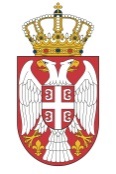 Република СрбијаВ Л А Д АКанцеларија Савета за националну безбедност и заштиту тајних података01 број: 404-02-00008/1/2016-01                29. јануар 2016. годинеПоглављеНазив поглављаСтранаIОпшти подаци о јавној набавци3 од 32IIПодаци о предмету јавне набавке4 од 32IIIВрста, техничке карактеристике - спецификација, квалитет количина и опис услуга, начин спровођења контроле и обезбеђивања гаранције квалитета, рок извршења4 од 32IVУслови за учешће у поступку јавне набавке из члана75. и 76. Закона и упутство како се доказује испуњеност тих услова5 од 32VУпутство понуђачима како да сачине понуду7 од 32VIОбразац понуде17 од 32VIIМодел уговора21 од 32VIIIОбразац  изјаве  о  испуњености  услова  по  чл.  75.  и  76. Закона27-28 од 32IXОбразац изјаве о независној понуди29 од 32X и X - 1Образац	изјаве	понуђача	о	финансијском	средству обезбеђења уговора и Менично овлашћење30-31 од 32XIОбразац трошкова припреме понуде32 од 32Р. Бр.Елементи критеријумаБодови1.Укупна цена услуга посредовања при куповини авио карата и других путних карата и посредовања при резервацији хотелског смештаја у иностранству, по особи602.Рок испоруке авио-карата и других путних карата/резервације за хотелски смештај у иностранству203.Цена услуге отказивања, рефундирања и промене датума карте и хотелског смештајау иностранству104.Доступност – могућност пружања додатних услуга10Укупно бодова:100Назив понуђача:Адреса понуђача:Матични број понуђача:Порески идентификациони број понуђача (ПИБ):Име особе за контакт:Електронска адреса понуђача (e-mail):Телефон:ТелефаксБрој рачуна понуђача и назив банке:Лице	овлашћено	за	потписивање уговора:А) САМОСТАЛНОБ) СА ПОДИЗВОЂАЧЕМВ) КАО ЗАЈЕДНИЧКУ ПОНУДУ1)Назив подизвођача:Адреса:Матични број:Порески идентификациони број:Име особе за контакт:Проценат укупне вредности набавке који ће извршити подизвођач:Део предмета набавке који ће извршити подизвођач:2)Назив подизвођача:Адреса:Матични број:Порески идентификациони број:Име особе за контакт:Проценат укупне вредности набавке који ће извршити подизвођач:Део предмета набавке који ће извршити подизвођач:1)Назив учесника у заједничкој понуди:Адреса:Матични број:Порески идентификациони број:Име особе за контакт:2)Назив учесника у заједничкој понуди:Адреса:Матични број:Порески идентификациони број:Име особе за контакт:3)Назив учесника у заједничкој понуди:Адреса:Матични број:Порески идентификациони број:Име особе за контакт:2.  " _"    ул.    ,  бр.    ,  ПИБ, матични број  које заступа директор  (уВрста трошкаИзнос трошка у динаримаУкупан износ трошкова припремања понуде